                                                                                                                ПРОЕКТ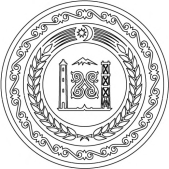 АДМИНИСТРАЦИЯ НАУРСКОГО МУНИЦИПАЛЬНОГО РАЙОНА ЧЕЧЕНСКОЙ РЕСПУБЛИКИ(АДМИНИСТРАЦИЯ НАУРСКОГО МУНИЦИПАЛЬНОГО РАЙОНА)НОХЧИЙН РЕСПУБЛИКАННЕВРАН МУНИЦИПАЛЬНИ КIОШТАН АДМИНИСТРАЦИ(НЕВРАН МУНИЦИПАЛЬНИ КIОШТАН АДМИНИСТРАЦИ)ПОСТАНОВЛЕНИЕст. НаурскаяОб утверждении Административного регламента предоставления муниципальной услуги «Постановка на учет и направление детей в муниципальные бюджетные дошкольные образовательные учреждения, реализующие образовательные программы дошкольного образования (детские сады) в Наурскоммуниципальном районе Чеченской Республики»В соответствии с Федеральным законом от 27 июля 2010 года                      № 210-ФЗ «Об организации предоставления государственных и муниципальных услуг», постановлением Правительства                          Российской Федерации от 16 мая 2011 года № 373 «О разработке и утверждении административных регламентов осуществления государственного контроля (надзора) и административных регламентов предоставления государственных услуг» Администрация Наурского муниципального района Администрация Наурского муниципального района ПОСТАНОВЛЯЕТ:Утвердить Административный регламент предоставления муниципальной услуги «Постановка на учет и направление детей в муниципальные бюджетные дошкольные образовательные учреждения, реализующие образовательные программы дошкольного образования (детские сады) в Наурском муниципальном районе Чеченской Республики» в новой редакции согласно приложению.Признать утратившими силу постановление Администрации Наурского муниципального района  от 10 сентября 2020 года № 77 «Об утверждении Административного регламента предоставления муниципальной услуги «Прием заявлений, постановка на учет и зачисление детей в муниципальные бюджетные дошкольные образовательные учреждения, реализующие основную образовательную программу дошкольного образования (детские сады) на территории Наурского муниципального района».3.  Контроль над исполнением настоящего постановления возложить на первого заместителя главы Администрации Наурского муниципального района Чеченской Республики В.Х. Умалатова. 4. Настоящее постановление вступает в силу со дня его официального опубликования в газете «Терская правда» и подлежит размещению на официальном сайте Администрации Наурского муниципального района.5. Настоящее постановление вступает в силу со дня его подписания.Глава Администрации                                                                 М.А. БухадиевИсп.  Муртазалиева М.С.Тел.8923 800-00-28АДМИНИСТРАТИВНЫЙ РЕГЛАМЕНТ предоставления муниципальной услуги «Постановка на учет и направление детей в муниципальные бюджетные дошкольные образовательные учреждения, реализующие образовательные программы дошкольного образования (детские сады) в Наурском муниципальном районе Чеченской Республики»I. Общие положенияПредмет регулирования Административного регламента	Административный регламент предоставления муниципальной услуги «Постановка на учет и направление детей в муниципальные бюджетные дошкольные образовательные учреждения, реализующие образовательные программы дошкольного образования (детские сады) в Наурском муниципальном районе Чеченской Республики» (далее – Административный регламент) разработан в целях повышения качества и доступности предоставления муниципальной услуги, определяет стандарт, сроки и последовательность действий (административных процедур) при осуществлении полномочий по постановке на учет и направление детей в муниципальные бюджетные дошкольные образовательные учреждения, реализующие образовательные программы дошкольного образования в Наурском муниципальном районе Чеченской Республики.	Настоящий Административный регламент регулирует отношения, возникающие на основании пункта 6 части 1, части 2 статьи 9, части 4.1 статьи 67 Федерального закона от 29 декабря 2012 г. № 273-ФЗ «Об образовании в Российской Федерации».Круг Заявителей	1.1. Заявителем на получение муниципальной услуги является родитель (законный представитель) ребенка (далее – заявитель).	1.2. Заявителем на получение муниципальной услуги посредством федеральной государственной информационной системы «Единый портал государственных и муниципальных услуг (функций)» (далее – ЕПГУ) (https://www.gosuslugi.ru/) и/ или региональных порталов государственных и муниципальных услуг (функций) (далее – РПГУ) является родитель (законный представитель) ребенка, завершивший прохождение процедуры регистрации в федеральной государственной информационной системе «Единая система идентификации и аутентификации в инфраструктуре, обеспечивающей информационно-технологическое взаимодействие информационных систем, используемых для предоставления государственных и муниципальных услуг в электронной форме» (далее – ЕСИА).Требования к порядку информирования о предоставлениимуниципальной услуги	1.3. Информирование о порядке предоставления муниципальной услуги осуществляется:	1) непосредственно при личном приеме заявителя в муниципальное учреждение «Отдел дошкольного образования Наурского муниципального района» (далее – МУ «ОДО Наурского муниципального района»), предоставляющего муниципальную услугу (далее – Уполномоченный орган), подведомственной Уполномоченному органу организации, или многофункциональном центре предоставления государственных и муниципальных услуг (далее – многофункциональный центр);	2) по телефону в Уполномоченном органе или многофункциональном центре;	3) письменно, в том числе посредством электронной почты, почтовой связи общего пользования (далее – почтовой связи);	4) посредством размещения в информационно-телекоммуникационных сетях общего пользования (в том числе в сети «Интернет»), публикаций в средствах массовой информации, издания информационных материалов (брошюр, буклетов), на стендах в помещении МУ «ОДО Наурского муниципального района», на Едином портале государственных и муниципальных услуг, портале государственных и муниципальных услуг Чеченской Республики pgu.gov-chr.ru;	5) в письменной форме по адресу электронной почты МУ «ОДО Наурского муниципального района» udo-naur@bk.ru;		1.4. Информирование осуществляется по вопросам, касающимся: способов подачи заявления о предоставлении муниципальной услуги;	адресов Уполномоченного органа и многофункциональных центров,	обращаться в которые необходимо для предоставления муниципальной услуги;	справочной информации о работе Уполномоченного органа (структурных подразделений Уполномоченного органа) и многофункциональных центров;	документов, необходимых для предоставления муниципальной услуги и услуг, которые включены в перечень услуг, необходимых и обязательных для предоставления муниципальной услуги;	порядка и сроков предоставления муниципальной услуги;	порядка получения сведений о ходе рассмотрения заявления о предоставлении муниципальной услуги и о результатах предоставления муниципальной услуги;	порядка досудебного (внесудебного) обжалования действий (бездействия) должностных лиц, и принимаемых ими решений при предоставлении муниципальной услуги.	Получение информации по вопросам предоставления муниципальной услуги и услуг, которые включены в перечень услуг, необходимых и обязательных для предоставления муниципальной услуги, осуществляется бесплатно.	1.5. При устном обращении заявителя (лично или по телефону) должностное лицо Уполномоченного органа, работник многофункционального центра, осуществляющий консультирование, подробно и в вежливой (корректной) форме информирует обратившихся по интересующим вопросам.	Ответ на телефонный звонок должен начинаться с информации о наименовании органа, в который позвонил заявитель, фамилии, имени, отчества(последнее – при наличии) и должности специалиста, принявшего телефонный звонок.	Если должностное лицо Уполномоченного органа, работник многофункционального центра не может самостоятельно дать ответ, телефонный звонок должен быть переадресован (переведен) на другое должностное лицо или же обратившемуся лицу должен быть сообщен телефонный номер, по которому можно будет получить необходимую информацию.	Если подготовка ответа требует продолжительного времени, он предлагает заявителю один из следующих вариантов дальнейших действий:	изложить обращение в письменной форме и направить по электронной почте Уполномоченного органа, многофункционального центра или посредством	почтовой связи;	назначить другое время для консультаций;	прийти лично.	Должностное лицо Уполномоченного органа, работник многофункционального центра не вправе осуществлять информирование, выходящее за рамки стандартных процедур и условий предоставления муниципальной услуги, и влияющее прямо или косвенно на принимаемое решение.	Продолжительность информирования по телефону не должна превышать 10 минут.	Информирование осуществляется в соответствии с графиком приема граждан.	1.6. По письменному обращению должностное лицо Уполномоченного органа, ответственное за предоставление муниципальной услуги, работник многофункционального центра подробно в письменной форме разъясняет гражданину сведения по вопросам, указанным в пункте 1.4. настоящего Административного регламента в порядке, установленном Федеральным законом от 2 мая 2006 г. № 59-ФЗ «О порядке рассмотрения обращений граждан Российской Федерации».	1.7. На ЕПГУ размещаются сведения, предусмотренные Положением о федеральной государственной информационной системе «Федеральный реестргосударственных и муниципальных услуг (функций)», утвержденным постановлением Правительства Российской Федерации от 24 октября 2011 г.                № 861.	Доступ к информации о сроках, порядке предоставления муниципальной услуги и документах, необходимых для предоставления муниципальной услуги, осуществляется без выполнения заявителем каких-либо требований, в том числе без использования программного обеспечения, установка которого на технические средства заявителя требует заключения лицензионного или иного соглашения с правообладателем программного обеспечения, предусматривающего взимание платы, регистрацию или авторизацию заявителя или предоставление им персональных данных.	1.8. На официальном сайте Уполномоченного органа, на стендах в местах предоставления муниципальной услуги и услуг, которые являются необходимыми и обязательными для предоставления муниципальной услуги, и в многофункциональном центре размещается следующая справочная информация:	о месте нахождения и графике работы Уполномоченного органа и его структурных подразделений, ответственных за предоставление муниципальной услуги, а также многофункциональных центров;	справочные телефоны структурных подразделений Уполномоченного органа, ответственных за предоставление муниципальной услуги, а также многофункциональных центров, в том числе номер телефона-автоинформатора (при наличии);	адрес официального сайта, а также электронной почты и (или) формы обратной связи Уполномоченного органа в информационно-телекоммуникационной сети «Интернет»;         перечень документов, необходимых для получения муниципальной услуги;       образцы оформления документов, необходимых для получения муниципальной услуги, и требования к ним.	1.9. В залах ожидания Уполномоченного органа размещаются нормативные правовые акты, регулирующие порядок предоставления муниципальной услуги, в том числе Административный регламент, которые по требованию заявителя предоставляются ему для ознакомления.	1.10. Размещение информации о порядке предоставления муниципальной услуги на информационных стендах в помещении многофункционального центра осуществляется в соответствии с соглашением, заключенным между многофункциональным центром и Уполномоченным органом, с учетом требований к информированию, установленных Административным регламентом.	1.11. Информация о ходе рассмотрения заявления о предоставлении муниципальной услуги и о результатах предоставления муниципальной услуги может быть получена заявителем в личном кабинете на ЕПГУ и/или РПГУ, а также в соответствующем структурном подразделении Уполномоченного органа, многофункциональных центрах при обращении заявителя лично, по телефону, посредством электронной почты или почтовой связи.II. Стандарт предоставления муниципальной услуги Наименование муниципальной услуги	2.1. Муниципальная услуга «Постановка на учет и направление детей в муниципальные бюджетные дошкольные образовательные учреждения, реализующие образовательные программы дошкольного образования (детские сады) в Наурском муниципальном районе Чеченской Республики».Наименование органа государственной власти, органа местногосамоуправления (организации), предоставляющего муниципальную услугу2.2. Муниципальная услуга предоставляется Уполномоченным органом Муниципальным учреждением «Отделом дошкольного образования Наурского муниципального района» (далее – МУ «ОДО Наурского муниципального района») и муниципальными дошкольными образовательными учреждениями, реализующими основную общеобразовательную программу дошкольного образования (детскими садами) (далее - Учреждения). 2.3. Предоставление муниципальной услуги осуществляется также через МФЦ. 2.4. При предоставлении муниципальной услуги Уполномоченному органу запрещается требовать от заявителя осуществления действий, в том числе согласований, необходимых для получения муниципальной услуги и связанных с обращением в иные государственные органы и организации, за исключением получения услуг, включенных в перечень услуг, которые являются необходимыми и обязательными для предоставления муниципальной услуги.Описание результата предоставления муниципальной услуги	2.5. Результатом предоставления муниципальной услуги является: постановка на учет нуждающихся в предоставлении места в муниципальном бюджетном дошкольном образовательном учреждении (промежуточный результат) и направление в муниципальное бюджетное дошкольное образовательное учреждение (основной результат).	2.5.1. Решение о предоставлении муниципальной услуги в части промежуточного результата по форме согласно Приложению № 1 и Приложению № 2 к настоящему Административному регламенту.	2.5.2. Решение о предоставлении муниципальной услуги в части основного результата по форме согласно Приложению № 3 и Приложению № 4 к настоящему Административному регламенту.	2.5.3. Решение об отказе в предоставлении муниципальной услуги в части промежуточного результата – постановки на учет по форме, согласно Приложению № 5 и Приложению № 6 к настоящему Административному регламенту.	Срок предоставления муниципальной услуги, в том числе с учетом необходимости обращения в организации, участвующие в предоставлении муниципальной услуги, срок приостановления предоставления муниципальной услуги, срок выдачи (направления) документов, являющихся результатом предоставления муниципальной услуги.	2.6. Уполномоченный орган в течение 7 рабочих дней со дня регистрации заявления и документов, необходимых для предоставления муниципальной услуги, в Уполномоченном органе, направляет заявителю способом, указанном в заявлении, или в случае подачи заявления в электронном виде путем направления информации в личный кабинет на ЕПГУ и/или РПГУ, результаты, указанные в пунктах 2.4.1 или 2.4.3 Административного регламента.	Уполномоченный орган в течение 1 дня со дня утверждения документа о предоставлении места в муниципальном бюджетном дошкольном образовательном учреждении с учетом желаемой даты приема, указанной в заявлении, направляет заявителю результат, указанный в пункте 2.4.2 Административного регламента.Нормативные правовые акты, регулирующие предоставлениемуниципальной услуги	2.7. Перечень нормативных правовых актов, регулирующих предоставление муниципальной услуги (с указанием их реквизитов и источников официального опубликования), размещается в федеральной государственной информационной системе «Федеральный реестр государственных и муниципальных услуг (функций)», в соответствующих разделах на ЕПГУ и/илиРПГУ, официальном сайте администрации Наурского муниципального района Чеченской Республики:	Федеральный закон от 29 декабря 2012 г. № 273-ФЗ «Об образовании в Российской Федерации»;	приказ Минпросвещения России от 15 мая 2020 г. № 236 «Об утверждении Порядка приема на обучения по образовательным программам дошкольного образования»;	приказ Минобрнауки России от 28 декабря 2015 г. № 1527 «Об утверждении Порядка и условий осуществления перевода обучающихся из одной организации, осуществляющей образовательную деятельность по образовательным программам дошкольного образования, в другие организации, осуществляющие образовательную деятельность по образовательным программам соответствующих уровня и направленности» (в части перевода в государственное или муниципальное дошкольное образовательное учреждение по инициативе родителя (законного представителя));	приказ Минпросвещения России от 31 июля 2020 г. № 373 «Об утверждении Порядка организации и осуществления образовательной деятельности по основным общеобразовательным программам - образовательным программам дошкольного образования» (в части количества детей в отдельных группах или отдельных образовательных организациях).	В части предусмотренного федеральным законодательством права на внеочередное (первоочередное) предоставление муниципальной услуги:	Закон Российской Федерации от 17 января 1992 г. № 2202-1 «О прокуратуре Российской Федерации»;	Закон Российской Федерации от 26 июня 1992 г. № 3132-1 «О статусе судей в Российской Федерации»;	Федеральный закон от 28 декабря 2010 г. № 403-ФЗ «О Следственном комитете Российской Федерации»;	Федеральный закон от 27 мая 1998 г. № 76-ФЗ «О статусе военнослужащих»;	Федеральный закон от 7 февраля 2011 г. № 3-ФЗ «О полиции»;	Федеральный закон от 30 декабря 2012 г. № 283-ФЗ «О социальных гарантиях сотрудникам некоторых федеральных органов исполнительной власти и внесении изменений в отдельные законодательные акты Российской Федерации»;	постановление Правительства Российской Федерации                                             от 12 августа 2008 г. № 587 «О дополнительных мерах по усилению социальной защиты военнослужащих и сотрудников федеральных органов исполнительной власти, участвующих в выполнении задач по обеспечению безопасности и защите граждан Российской Федерации, проживающих на территориях Южной Осетии и Абхазии»;	постановление Правительства Российской Федерации                                                   от 9 февраля 2004 г. № 65 «О дополнительных гарантиях и компенсациях военнослужащим и сотрудникам федеральных органов исполнительной власти, участвующим в контртеррористических операциях и обеспечивающим правопорядок и общественную безопасность на территории Северо-Кавказского региона Российской Федерации»;	постановление Правительства Российской Федерации                                            от 25 августа 1999 г. № 936 «О дополнительных мерах по социальной защите членов семей военнослужащих и сотрудников органов внутренних дел, государственной противопожарной службы, уголовно-исполнительной системы, непосредственно участвовавших в борьбе с терроризмом на территории Республики Дагестан и погибших (пропавших без вести), умерших, ставших инвалидами в связи с выполнением служебных обязанностей».	Закон Российской Федерации от 15 мая 1991 г. № 1244-1 «О социальной защите граждан, подвергшихся воздействию радиации вследствие катастрофы на Чернобыльской АЭС»;	постановление Верховного Совета Российской Федерации                                     от 27 декабря 1991 г. № 2123-1 «О распространении действия Закона РСФСР «О социальной защите граждан, подвергшихся воздействию радиации вследствие катастрофы на Чернобыльской АЭС» на граждан из подразделений особого риска»; 	Указ Президента Российской Федерации от 5 мая 1992 г. № 431 «О мерах по социальной поддержке семей»;	Указ Президента Российской Федерации от 2 октября 1992 г. № 1157 «О дополнительных мерах государственной поддержки инвалидов».Исчерпывающий перечень документов и сведений, необходимых всоответствии с нормативными правовыми актами для предоставления муниципальной услуги	2.8. Для получения муниципальной услуги заявитель представляет:	2.8.1. Заявление о предоставлении муниципальной услуги в электронном виде согласно Приложению № 7 или на бумажном носителе согласно Приложению № 8 к настоящему Административному регламенту и документы в соответствии с пунктами 2.7.2-2.7.8 настоящего Административного регламента, в том числе в виде прилагаемых к заявлению электронных документов.	В случае направления заявления посредством ЕПГУ и/или РПГУ формирование заявления осуществляется посредством заполнения интерактивной формы на ЕПГУ и/или РПГУ без необходимости дополнительной подачи заявления в какой-либо иной форме.	2.8.2. Документ, удостоверяющий личность заявителя.	При направлении заявления посредством ЕПГУ и/ или РПГУ передаются те данные о документе, удостоверяющем личность заявителя, которые были указаны пользователем при создании и подтверждении учетной записи в ЕСИА.	Указанные сведения могут быть проверены путем направления запроса с использованием федеральной государственной информационной системы «Единая система межведомственного электронного взаимодействия» (далее – СМЭВ).	2.8.3. Документ, подтверждающий право заявителя на пребывание в Российской Федерации, документ(-ы), удостоверяющий(е) личность ребенка и подтверждающий(е) законность представления прав ребенка (для заявителя - иностранного гражданина либо лица без гражданства).	2.8.4. Документ, подтверждающий установление опеки (при необходимости).	2.8.5. Документ психолого-педагогической комиссии (при необходимости).	2.8.6. Документ, подтверждающий потребность в обучении в группе оздоровительной направленности (при необходимости).	2.8.7. Документ, подтверждающий наличие права на специальные меры поддержки (гарантии) отдельных категорий граждан и их семей (при необходимости).	2.8.8. Документ, содержащий сведения о месте пребывания, месте фактического проживания ребенка (при отсутствии свидетельства о регистрации ребенка по месту жительства или по месту пребывания на закрепленной территории).	В заявлении, поданном на бумажном носителе, также указывается один из следующих способов направления результата предоставления муниципальной услуги:	в форме уведомления по телефону, электронной почте;	на бумажном носителе в виде распечатанного экземпляра электронного документа в Уполномоченном органе, многофункциональном центре и/или высланного по почтовому адресу, указанному в заявлении.	2.9. Дополнительно заявитель может получить результат предоставления услуги на ЕПГУ при оформлении на ЕПГУ заявления о получении информирования по заявлению для направления, поданному на бумажном носителе.Исчерпывающий перечень документов и сведений, необходимых всоответствии с нормативными правовыми актами для предоставления муниципальной услуги, которые находятся в распоряжении государственных органов, органов местного самоуправления и иных органов и организаций, участвующих в предоставлении муниципальной услуги	2.10. Перечень документов и сведений, необходимых в соответствии с нормативными правовыми актами для предоставления муниципальной услуги, которые находятся в распоряжении государственных органов, органов местного самоуправления и иных органов и организаций, участвующих в предоставлении муниципальной услуги в случае обращения:	- свидетельство о рождении ребенка, выданное на территории Российской Федерации;	- свидетельство о регистрации ребенка по месту жительства или по месту пребывания на закрепленной территории или документы, содержащие сведения о месте пребывания, месте фактического проживания ребенка.	2.11. При предоставлении муниципальной услуги запрещается требовать от заявителя:	2.11.1. Представления документов и информации или осуществления действий, представление или осуществление которых не предусмотрено нормативными правовыми актами, регулирующими отношения, возникающие в связи с предоставлением муниципальной услуги.	2.11.2. Представления документов и информации, которые в соответствиис нормативными правовыми актами Российской Федерации и Чеченской Республики, муниципальными правовыми актами находятся в распоряжении органов, предоставляющих муниципальную услугу, органов местного самоуправления и (или) подведомственных государственным органам и органам местного самоуправления организаций, участвующих в предоставлении муниципальных услуг, за исключением документов, указанных в части 6 статьи 7 Федерального закона от 27 июля 2010 г. № 210-ФЗ «Об организации предоставления государственных и муниципальных услуг» (далее – Федеральный закон № 210-ФЗ).	2.11.3. Представления документов и информации, отсутствие и (или) недостоверность которых не указывались при первоначальном отказе в приемедокументов, необходимых для предоставления муниципальной услуги, либо в предоставлении муниципальной услуги, за исключением следующих случаев:	изменение требований нормативных правовых актов, касающихся предоставления муниципальной услуги, после первоначальной подачи заявления о предоставлении муниципальной услуги;	наличие ошибок в заявлении о предоставлении муниципальной услуги и документах, поданных заявителем после первоначального отказа в приеме документов, необходимых для предоставления муниципальной услуги, либо в предоставлении муниципальной услуги и не включенных в представленный ранее комплект документов;	истечение срока действия документов или изменение информации после первоначального отказа в приеме документов, необходимых для предоставлениямуниципальной услуги, либо в предоставлении муниципальной услуги;	выявление документально подтвержденного факта (признаков) ошибочного или противоправного действия (бездействия) должностного лица Уполномоченного органа, служащего, работника многофункционального центра, работника организации, предусмотренной частью 1.1 статьи 16 Федерального закона № 210-ФЗ, при первоначальном отказе в приеме документов, необходимых для предоставления муниципальной услуги, либо в предоставлении муниципальной услуги, о чем в письменном виде за подписью руководителя Уполномоченного органа, руководителя многофункционального центра при первоначальном отказе в приеме документов, необходимых для предоставления муниципальной услуги, либо руководителя организации, предусмотренной частью 1.1 статьи 16 Федерального закона № 210-ФЗ, уведомляется заявитель, а также приносятся извинения за доставленные неудобства.Исчерпывающий перечень оснований для отказа в приеме документов, необходимых для предоставления муниципальной услуги при предоставлении заявления на бумажном носителе	2.12. Основаниями для отказа в приеме документов, необходимых для предоставления муниципальной услуги, являются: - заявление подано лицом, которое в соответствии с законодательством Российской Федерации и настоящим Административным регламентом не может выступать в качестве заявителя о предоставлении муниципальной услуги;- заявителем не соблюдены требования к оформлению заявления либо оформлению и (или) содержанию прилагаемых к заявлению документов, либо документы представлены не в соответствии с рекомендуемым перечнем;- заявление и (или) предоставленные заявителем документы содержат недостоверную информацию. За предоставление недостоверных или искаженных сведений заявитель несет ответственность в соответствии с законодательством Российской Федерации.- заявление содержит оскорбительные либо нецензурные выражения, угрозы жизни, здоровью, имуществу специалистов (должностных лиц) МУ «ОДО Наурского муниципального района» либо членам их семей.- текст письменного обращения, посланного по почте либо  переданного в электронном виде не поддается прочтению, о чем сообщается в течение 3 дней с момента поступления заявления в МУ «ОДО Наурского муниципального района», заявителю, если его почтовый или электронный адрес поддается прочтению.После устранения оснований для отказа в приеме документов, необходимых для  предоставления муниципальной услуги, заявитель вправе повторно обратиться за получением муниципальной услуги. Исчерпывающий перечень оснований для приостановления или отказа в предоставлении муниципальной услуги	2.13. Оснований для приостановления предоставления муниципальной услуги не предусмотрено.	2.14. Основания для отказа в предоставлении муниципальной услуги в части промежуточного результата – постановка на учет:	- заявитель не соответствует категории лиц, имеющих право на предоставление услуги;	- предоставление недостоверной информации согласно пункту 2.7. настоящего Административного регламента;	- представленные документы или сведения утратили силу на момент обращения за услугой (документ, удостоверяющий полномочия представителя заявителя, в случае обращения за предоставлением услуги указанным лицом);	- некорректное заполнение обязательных полей в форме запроса, в том числе в интерактивной форме запроса на ЕПГУ (недостоверное, неполное, либо неправильное заполнение) (при подаче заявления в электронном виде);	- предоставление неполной информации, в том числе неполного комплекта документов (при подаче заявления в электронном виде);	- заявление о предоставлении услуги подано в орган государственной власти, орган местного самоуправления или организацию, в полномочия которых не входит предоставление услуги (при подаче заявления на бумажном носителе).         - не достижение или превышение требуемого возраста ребёнка, установленного Федеральным законом от 29 декабря 2012 года № 273-ФЗ 
«Об образовании в Российской Федерации»; 	Оснований для отказа в предоставлении муниципальной услуги в части основного результата – направления – не предусмотрено.Перечень услуг, которые являются необходимыми и обязательными для предоставления муниципальной услуги, в том числесведения о документе (документах), выдаваемом (выдаваемых) органами и организациями, участвующими в предоставлении муниципальной услуги	2.15. Услуги, необходимые и обязательные для предоставления муниципальной услуги, отсутствуют.Порядок, размер и основания взимания государственной пошлины или иной оплаты, взимаемой за предоставление муниципальной услуги	2.17. Предоставление муниципальной услуги осуществляется бесплатно.Порядок, размер и основания взимания платы за предоставление услуг, которые являются необходимыми и обязательными для предоставления муниципальной услуги, включая информацию о методикерасчета размера такой платы	2.18. Услуги, необходимые и обязательные для предоставления муниципальной услуги, отсутствуют.Максимальный срок ожидания в очереди при подаче запроса опредоставлении муниципальной услуги и при получениирезультата предоставления муниципальной услуги припредоставлении заявления на бумажном носителе	2.19. Максимальный срок ожидания в очереди при подаче запроса о предоставлении муниципальной услуги и при получении промежуточного результата предоставления муниципальной услуги в Уполномоченном органе или многофункциональном центре составляет не более 15 минут.Срок и порядок регистрации заявления о предоставлениимуниципальной услуги, в том числе в электронной форме	2.20. Запрос заявителя о предоставлении муниципальной услуги регистрируется в МУ «ОДО Наурского муниципального района» в срок не позднее 1 рабочего дня, следующего за днем поступления в МУ «ОДО Наурского муниципального района»               2.21. Регистрация запроса заявителя о предоставлении муниципальной услуги, переданного на бумажном носителе из МФЦ в МУ «ОДО Наурского муниципального района», осуществляется в срок не позднее 1 рабочего дня, следующего за днем поступления в МУ «ОДО Наурского муниципального района».              2.22. Регистрация запроса заявителя о предоставлении муниципальной услуги, направленного в форме электронного документа посредством Единого портала государственных и муниципальных услуг, Портала государственных и муниципальных услуг Чеченской Республики, осуществляется в срок не позднее 1 рабочего дня, следующего за днем поступления в МУ «ОДО Наурского муниципального района».               2.23. Регистрация запроса заявителя о предоставлении муниципальной услуги, поступившего в нерабочее время, в том числе в выходной (нерабочий) день, осуществляется в первый за ним рабочий день.	В случае наличия оснований для отказа в приеме документов, необходимых для предоставления муниципальной услуги, при подаче заявления на бумажном носителе, с учетом срока исправления недостатков Уполномоченный орган не позднее одного рабочего дня, следующего за последним днем, установленным для исправления недостатков, направляет заявителю решение об отказе в приеме документов, необходимых для предоставления муниципальной услуги по форме, приведенной в Приложении № 9 к настоящему Административному регламенту.Требования к помещениям, в которых предоставляется муниципальная услуга	2.24. Местоположение административных зданий, в которых осуществляется прием заявлений и документов на бумажном носителе, необходимых для предоставления муниципальной услуги, а также выдача результатов предоставления муниципальной услуги на бумажном носителе, должно обеспечивать удобство для граждан с точки зрения пешеходной доступности от остановок общественного транспорта.	В случае если имеется возможность организации стоянки (парковки) возле здания (строения), в котором размещено помещение приема и выдачи результатов предоставления муниципальной услуги, организовывается стоянка (парковка) для личного автомобильного транспорта заявителей.	За пользование стоянкой (парковкой) с заявителей плата не взимается.	Для парковки специальных автотранспортных средств инвалидов на стоянке (парковке) выделяется не менее 10% мест (но не менее одного места) для бесплатной парковки транспортных средств, управляемых инвалидами I, II групп, а также инвалидами III группы в порядке, установленном Правительством Российской Федерации, и транспортных средств, перевозящих таких инвалидов и (или) детей-инвалидов.	В целях обеспечения беспрепятственного доступа заявителей, в том числе передвигающихся на инвалидных колясках, вход в здание и помещения, в которых предоставляется муниципальная услуга, оборудуются пандусами, поручнями, тактильными (контрастными) предупреждающими элементами, иными специальными приспособлениями, позволяющими обеспечить беспрепятственный доступ и передвижение инвалидов, в соответствии с законодательством Российской Федерации о социальной защите инвалидов.	Центральный вход в здание Уполномоченного органа должен быть оборудован информационной табличкой (вывеской), содержащей информацию:	наименование;	местонахождение и юридический адрес;	режим работы;	график приема;	номера телефонов для справок.	Помещения, в которых предоставляется муниципальная услуга, должны соответствовать санитарно-эпидемиологическим правилам и нормативам.	Помещения, в которых предоставляется муниципальная услуга, оснащаются:	противопожарной системой и средствами пожаротушения;	системой оповещения о возникновении чрезвычайной ситуации;	средствами оказания первой медицинской помощи;	туалетными комнатами для посетителей.	Зал ожидания заявителей оборудуется стульями, скамьями, количество которых определяется исходя из фактической нагрузки и возможностей для их размещения в помещении, а также информационными стендами.	Тексты материалов, размещенных на информационном стенде, печатаются удобным для чтения шрифтом, без исправлений, с выделением наиболее важных мест полужирным шрифтом.	Места для заполнения заявлений оборудуются стульями, столами (стойками), бланками заявлений, письменными принадлежностями.	Места приема заявителей оборудуются информационными табличками(вывесками) с указанием:	номера кабинета и наименования отдела;	фамилии, имени и отчества (последнее – при наличии), должности ответственного лица за прием документов;	графика приема заявителей.	Рабочее место каждого ответственного лица за прием документов, должно быть оборудовано персональным компьютером с возможностью доступа к необходимым информационным базам данных, печатающим устройством (принтером) и копирующим устройством.	Лицо, ответственное за прием документов, должно иметь настольную табличку с указанием фамилии, имени, отчества (последнее - при наличии) и должности.	При предоставлении муниципальной) услуги инвалидам обеспечиваются:	возможность беспрепятственного доступа к объекту (зданию, помещению), в котором предоставляется муниципальная услуга;	возможность самостоятельного передвижения по территории, на которой расположены здания и помещения, в которых предоставляется муниципальная услуга, а также входа в такие объекты и выхода из них, посадки в транспортное средство и высадки из него, в том числе с использование кресла-коляски;	сопровождение инвалидов, имеющих стойкие расстройства функции зрения и самостоятельного передвижения;	надлежащее размещение оборудования и носителей информации, необходимых для обеспечения беспрепятственного доступа инвалидов зданиями помещениям, в которых предоставляется муниципальная услуга, и к муниципальной услуге с учетом ограничений их жизнедеятельности;	дублирование необходимой для инвалидов звуковой и зрительной информации, а также надписей, знаков и иной текстовой и графической информации знаками, выполненными рельефно-точечным шрифтом Брайля;	допуск сурдопереводчика и тифлосурдопереводчика;	допуск собаки-проводника при наличии документа, подтверждающего ее специальное обучение, на объекты (здания, помещения), в которых предоставляются муниципальная услуги;	оказание инвалидам помощи в преодолении барьеров, мешающих получению ими муниципальных услуг наравне с другими лицами.Показатели доступности и качества муниципальной услуги	2.20. Основными показателями доступности предоставления муниципальной услуги являются:	наличие полной и понятной информации о порядке, сроках и ходе предоставления муниципальной услуги в информационно-телекоммуникационных сетях общего пользования (в том числе в сети «Интернет»), средствах массовой информации;	возможность получения информации о ходе предоставления муниципальной услуги, в том числе с использованием ЕПГУ и/или РПГУ;	возможность получения заявителем информации о последовательности предоставления места в муниципальном бюджетном дошкольном образовательном учреждении, в том числе с использованием ЕПГУ и/или РПГУ.	2.21. Основными показателями качества предоставления муниципальной услуги являются:	своевременность предоставления муниципальной услуги в соответствии со стандартом ее предоставления, установленным настоящим Административным регламентом;	минимально возможное количество взаимодействий гражданина с должностными лицами, участвующими в предоставлении муниципальной услуги;	отсутствие обоснованных жалоб на действия (бездействие) сотрудников и их некорректное (невнимательное) отношение к заявителям;	отсутствие нарушений со стороны Уполномоченного органа установленных сроков в процессе предоставления муниципальной услуги;	отсутствие заявлений об оспаривании решений, действий (бездействия) Уполномоченного органа, его должностных лиц, принимаемых (совершенных) при предоставлении муниципальной услуги, по итогам рассмотрения которых вынесены решения об удовлетворении (частичном удовлетворении) требований заявителей.	Иные требования, в том числе учитывающие особенности предоставления муниципальной услуги в многофункциональных центрах, особенности предоставления муниципальной услуги по экстерриториальному принципу и особенности предоставления муниципальной услуги в электронной форме.	2.22. Предоставление муниципальной услуги по экстерриториальному принципу осуществляется в части обеспечения возможности подачи заявлений посредством ЕПГУ и/или РПГУ и получения результата муниципальной услуги в многофункциональном центре.	2.23. Заявителям обеспечивается возможность направления заявления, документов и сведений, необходимых в соответствии с нормативными правовыми актами для предоставления муниципальной услуги, в электронном виде посредством ЕПГУ и/ или РПГУ.	Для получения муниципальной услуги заявитель должен авторизоваться на ЕПГУ и/или РПГУ в роли частного лица (физическое лицо) с подтверждённой учётной записью в ЕСИА, указать наименование муниципальной услуги и заполнить предложенную интерактивную форму заявления.	Заявление подписывается простой электронной подписью заявителя и направляется в Уполномоченный орган посредством СМЭВ. Электронная форма муниципальной услуги предусматривает возможность прикрепления в электронном виде документов, предусмотренных пунктами 2.7.3-2.7.8, заверенных усиленной квалифицированной электронной подписью Уполномоченного органа (организации/учреждения).	Результаты предоставления муниципальной услуги, указанные в пункте 2.4 настоящего Административного регламента, направляются заявителю в личный кабинет на ЕПГУ и/или РПГУ в форме уведомлений по заявлению.	В случае направления заявления посредством ЕПГУ и/или РПГУ результатпредоставления муниципальной услуги также может быть выдан заявителю на бумажном носителе в Уполномоченном органе, многофункциональном центре.	2.24. При подаче электронных документов, предусмотренных пунктами 2.7.3-2.7.8, через ЕПГУ, такие документы предоставляются в форматах pdf, jpg, jpeg сsig.	Для РПГУ форматы электронных документов устанавливаются нормативными правовыми актами Чеченской Республики.	Электронные документы должны обеспечивать:	- возможность идентифицировать документ и количество листов в документе;	- для документов, содержащих структурированные по частям, главам, разделам (подразделам) данные и закладки, обеспечивающие переходы по оглавлению и (или) к содержащимся в тексте рисункам и таблицам.III. Состав, последовательность и сроки выполнения административных процедур (действий), требования к порядку их выполнения, в том числе особенности выполнения административных процедур в электронной формеИсчерпывающий перечень административных процедурвне зависимости от формы	3.1. Предоставление муниципальной услуги включает в себя следующие административные процедуры:	прием и регистрация заявления и иных документов, необходимых для предоставления муниципальной услуги;	получение сведений посредством СМЭВ;	рассмотрение документов и сведений;	принятие решения;	выдача промежуточного результата;	внесение основного результата муниципальной услуги в реестр юридически значимых записей.	Описание административных процедур представлено в Приложении № 10 к настоящему Административному регламенту.Перечень административных процедур (действий) при предоставлении муниципальной услуги в электронной форме через ЕПГУ и/или РПГУ	3.2. При предоставлении муниципальной услуги в электронной форме заявителю дополнительно обеспечиваются: 	получение информации о порядке и сроках предоставления муниципальной услуги в электронной форме;	формирование заявления в электронной форме;	получение сведений о ходе рассмотрения заявления в электронной форме;	возможность получения на ЕПГУ сведений о ходе рассмотрения заявления, поданного в иных формах, по запросу заявителя;	осуществление оценки качества предоставления муниципальной услуги;	досудебное (внесудебное) обжалование решений и действий (бездействия) Уполномоченного органа либо действия (бездействие) должностных лиц Уполномоченного органа, предоставляющего муниципальную услугу, либо муниципального служащего.Порядок осуществления административных процедур (действий)вне зависимости от формы оказания услуги	3.3. Формирование заявления.	Заявление может быть сформировано в электронном виде на ЕПГУ и/или РПГУ или подано на бумажном носителе.	Формирование заявления в электронной форме не требует дополнительной подачи заявления на бумажном носителе.	При формировании заявления в электронной форме после заполнения заявителем каждого из полей электронной формы заявления осуществляется форматно-логическая проверка. При выявлении некорректно заполненного поля электронной формы заявления заявитель уведомляется о характере выявленной ошибки и порядке ее устранения посредством информационного сообщения непосредственно в электронной форме заявления.	При формировании заявления на ЕПГУ и/или РПГУ заявителю обеспечивается:	а) возможность сохранения ранее введенных в электронную форму заявления значений в любой момент по желанию пользователя, в том числе привозникновении ошибок ввода и возврате для повторного ввода значений в электронную форму заявления;	б) возможность автоматического заполнения полей электронной формы заявления на основании данных, размещенных в профиле заявителя в ЕСИА;	в) возможность вернуться на любой из этапов заполнения электронной формы заявления без потери ранее введенной информации;	г) возможность доступа заявителя на ЕПГУ и/или РПГУ к заявлениям, ранее поданным им на ЕПГУ и/или РПГУ.	Сформированное на ЕПГУ и/или РПГУ заявление направляется в региональную информационную систему доступности дошкольного образования (далее – РГИС ДДО) посредством СМЭВ.	3.4. После поступления в РГИС ДДО электронное заявление становится доступным для должностного лица Уполномоченного органа, ответственного за прием и регистрацию заявления (далее – ответственное должностное лицо). При этом заявителю на ЕПГУ и/или РПГУ направляется уведомление «Заявление передано в региональную систему доступности дошкольного образования. Заявление зарегистрировано. _______________ (указывается дата и время регистрации заявления в формате: ДД.ММ.ГГГГ чч:мм:сс)                    с номером ____________________ (указывается уникальный номер заявления в региональной информационной системе). Ожидайте рассмотрения заявления в течение 7 дней».	3.5. Ответственное должностное лицо Уполномоченного органа проверяет наличие электронных заявлений, поступивших с ЕПГУ и/или РПГУ, с периодом не реже 2 раз в день.	3.6. Ответственное должностное лицо Уполномоченного органа обеспечивает:	а) в срок не позднее 1 рабочего дня с момента подачи заявления, а в случае его поступления в нерабочий или праздничный день, – в следующий за ним первый рабочий день прием в работу заявления о предоставлении муниципальной услуги. При этом заявителю на ЕПГУ и/или РПГУ направляется уведомление «Начато рассмотрение заявления».	В случае необходимости подтверждения данных заявления заявителю сообщается об этом в форме уведомления на ЕПГУ и/или РПГУ «Для подтверждения данных заявления Вам необходимо представить в ________________________ (указывается место представления документов) в срок _________________________ (указывается срок представления документов) следующие документы: _________________________ (указывается перечень подтверждающих документов, которые должен представить заявитель).» Данные недостатки могут быть исправлены заявителем в течение 3 дней со дня сообщения, в том числе, поступления соответствующего уведомления, при несоблюдении которого следует отказ в соответствии с пунктами 2.11. и 2.13 настоящего Административного регламента.	б) рассмотрение заявления. В качестве промежуточного результата рассмотрения заявления заявителю сообщается, в том числе в форме уведомления на ЕПГУ и/или РПГУ «Ваше заявление рассмотрено. Индивидуальный номер заявления ________________. Ожидайте направления в выбранную образовательную организацию после ________ (указывается желаемая дата приема, указанная в заявлении).» (положительный промежуточный результат услуги) либо «Вам отказано в предоставлении услуги по текущему заявлению по причине _________________ (указывается причина, по которой по заявлению принято отрицательное решение). Вам необходимо ____________ (указывается порядок действий, который необходимо выполнить заявителю для получения положительного результата по заявлению).» (отрицательный промежуточный результат услуги).	При наступлении желаемой даты приема и отсутствии свободных мест в дошкольных образовательных учреждениях, указанных заявителем в заявлении (по данным РГИС ДДО) заявителю сообщается, в том числе в форме уведомления на ЕПГУ и/или РПГУ «В настоящее время в образовательных организациях, указанных в заявлении, нет свободных мест, соответствующих запрашиваемым в заявлении условиям. Вам может быть предложено место в _________ (указывается перечень дошкольных образовательных учреждений, в которых могут быть предоставлены места при наличии возможности). В случае согласия на получение места в данном дошкольном образовательном учреждении Вам необходимо изменить в заявлении для направления перечень дошкольных образовательных организаций, выбранных для приема.».	При наступлении желаемой даты приема и наличии свободных мест в дошкольных образовательных учреждениях, указанных заявителем в заявлении (по данным РГИС), после утверждения документа о направлении, содержащего информацию об определении места для ребенка, и внесения реквизитов данного документа в РГИС заявителю на ЕПГУ и/или РПГУ направляется уведомление «Вам предоставлено место в _____________ (указываются название дошкольного образовательного учреждения, данные о группе) в соответствии с ________________________ (указываются реквизиты документа о направлении ребенка в дошкольную образовательную организацию). Вам необходимо ____________ (описывается порядок действия заявителя после выставления статуса с указанием срока выполнения действия). (положительный основной результат услуги)».	3.7. Заявителю обеспечивается возможность получения результата предоставления муниципальной услуги на ЕПГУ в виде уведомления при подаче заявления на ЕПГУ или при запросе о получения информации о заявлениях, поданных в иной форме, в виде уведомления на РПГУ при подаче заявления на РПГУ, в обезличенном виде на сайте или стенде Уполномоченного органа. В случае необходимости заявитель может также получить результат в виде выписки из документа о направлении при личном обращении в Уполномоченный орган.	3.8. Вне зависимости от способа подачи заявления заявителю по его запросу предоставлена возможность получения информации о ходе рассмотрения заявления и о результатах предоставления муниципальной услуги на ЕПГУ и/или РПГУ.	Для получения услуги на ЕПГУ заявитель должен авторизоваться в ЕСИА в роли частного лица (физическое лицо) с подтверждённой учётной записью, выбирать вариант услуги «Подписаться на информирование по заявлениям, поданным на личном приеме», а затем по кнопке «Получить услугу» открыть интерактивную форму заявления, заполнить ее и подать заявление.	3.8. Оценка качества предоставления муниципальной услуги.	Оценка качества предоставления муниципальной услуги осуществляется в соответствии с Правилами оценки гражданами эффективности деятельности руководителей территориальных органов федеральных органов исполнительной власти (их структурных подразделений) с учетом качества предоставления ими государственных услуг, а также применения результатов указанной оценки как основания для принятия решений о досрочном прекращении исполнения соответствующими руководителями своих должностных обязанностей, утвержденными постановлением Правительства Российской Федерации от 12 декабря 2012 года № 1284 «Об оценке гражданами эффективности деятельности руководителей территориальных органов федеральных органов исполнительной власти (их структурных подразделений) и территориальных органов государственных внебюджетных фондов (их региональных отделений) с учетом качества предоставления государственных услуг, руководителей многофункциональных центров предоставления государственных и муниципальных услуг с учетом качества организации предоставления государственных и муниципальных услуг, а также о применении результатов указанной оценки как основания для принятия решений о досрочном прекращении исполнения соответствующими руководителями своих должностных обязанностей».	3.9. Заявителю обеспечивается возможность направления жалобы на решения, действия или бездействие Уполномоченного органа, должностного лица Уполномоченного органа либо муниципального служащего в соответствии со статьей 11.2 Федерального закона № 210-ФЗ и в порядке, установленном постановлением Правительства Российской Федерации от 20 ноября 2012 г. № 1198 «О федеральной государственной информационной системе, обеспечивающей процесс досудебного, (внесудебного) обжалования решений и действий (бездействия), совершенных при предоставлении государственных и муниципальных услуг.Порядок исправления допущенных опечаток и ошибок ввыданных в результате предоставления муниципальнойуслуги документах в бумажной форме	3.10. В случае выявления опечаток и ошибок заявитель вправе обратиться в Уполномоченный органа с заявлением с приложением документов, указанных в пункте 2.7. настоящего Административного регламента.	3.11. Основания отказа в приеме заявления об исправлении опечаток и ошибок указаны в пункте 2.12. настоящего Административного регламента.	3.12. Исправление допущенных опечаток и ошибок в выданных в результате предоставления муниципальной услуги документах осуществляется в следующем порядке:	3.12.1. Заявитель при обнаружении опечаток и ошибок в документах, выданных в результате предоставления муниципальной услуги, обращается лично в Уполномоченный орган с заявлением о необходимости исправления опечаток и ошибок, в котором содержится указание на их описание.	3.12.2. Уполномоченный орган при получении заявления, указанного в подпункте 3.12.1 настоящего подраздела, рассматривает необходимость внесения соответствующих изменений в документы, являющиеся результатом предоставления муниципальной услуги.	3.12.3. Уполномоченный орган обеспечивает устранение опечаток и ошибок в документах, являющихся результатом предоставления муниципальной услуги.	3.12.4. Срок устранения опечаток и ошибок не должен превышать 3 (трех) рабочих дней с даты регистрации заявления, указанного в подпункте 3.12.1 настоящего подраздела.IV. Формы контроля за исполнением административного регламентаПорядок осуществления текущего контроля за соблюдениеми исполнением ответственными должностными лицами положенийрегламента и иных нормативных правовых актов,устанавливающих требования к предоставлению муниципальной услуги, а также принятием ими решений	4.1. Текущий контроль за соблюдением и исполнением настоящего Административного регламента, иных нормативных правовых актов, устанавливающих требования к предоставлению муниципальной услуги, осуществляется на постоянной основе должностными лицами Уполномоченного органа, уполномоченными на осуществление контроля за предоставлением муниципальной услуги.	Для текущего контроля используются сведения служебной корреспонденции, устная и письменная информация специалистов и должностных лиц Уполномоченного органа.	Текущий контроль осуществляется путем проведения проверок: 	решений о предоставлении (об отказе в предоставлении) муниципальной услуги;	выявления и устранения нарушений прав граждан;	рассмотрения, принятия решений и подготовки ответов на обращения граждан, содержащие жалобы на решения, действия (бездействие) должностных лиц.Порядок и периодичность осуществления плановых и внеплановыхпроверок полноты и качества предоставления муниципальной услуги, в том числе порядок и формы контроля за полнотой и качеством предоставления муниципальной услуги	4.2. Контроль за полнотой и качеством предоставления муниципальной услуги включает в себя проведение плановых и внеплановых проверок.	4.3. Плановые проверки осуществляются на основании годовых планов работы Уполномоченного органа, утверждаемых руководителем Уполномоченного органа.	При плановой проверке полноты и качества предоставления муниципальной услуги контролю подлежат:	соблюдение сроков предоставления муниципальной услуги;	соблюдение положений настоящего Административного регламента;	правильность и обоснованность принятого решения об отказе в предоставлении муниципальной услуги.	Основанием для проведения внеплановых проверок являются:	получение от государственных органов, органов местного самоуправления информации о предполагаемых или выявленных нарушениях нормативных правовых актов Российской Федерации, нормативных правовых актов Чеченской Республики и нормативных правовых актов Наурского муниципального района Чеченской Республики;	обращения граждан и юридических лиц на нарушения законодательства, в том числе на качество предоставления муниципальной услуги.Ответственность должностных лиц за решения и действия(бездействие), принимаемые (осуществляемые) ими в ходепредоставления муниципальной услуги	4.4. По результатам проведенных проверок в случае выявления нарушений положений настоящего Административного регламента, нормативных правовых актов Чеченской Республики и нормативных правовых актов Наурского муниципального района Чеченской Республики осуществляется привлечение виновных лиц к ответственности в соответствии с законодательством Российской Федерации.	Персональная ответственность должностных лиц за правильность и своевременность принятия решения о предоставлении (об отказе в предоставлении) муниципальной услуги закрепляется в их должностных регламентах в соответствии с требованиями законодательства.Требования к порядку и формам контроля за предоставлениеммуниципальной услуги, в том числе со стороны граждан,их объединений и организаций	4.5. Граждане, их объединения и организации имеют право осуществлять контроль за предоставлением муниципальной услуги путем получения информации о ходе предоставления муниципальной услуги, в том числе о сроках завершения административных процедур (действий).	Граждане, их объединения и организации также имеют право: 	направлять замечания и предложения по улучшению доступности и качества предоставления муниципальной услуги;	вносить предложения о мерах по устранению нарушений настоящего Административного регламента.	4.6. Должностные лица Уполномоченного органа принимают меры к прекращению допущенных нарушений, устраняют причины и условия, способствующие совершению нарушений.	Информация о результатах рассмотрения замечаний и предложений граждан, их объединений и организаций доводится до сведения лиц, направивших эти замечания и предложения.V. Досудебный (внесудебный) порядок обжалования решений и действий (бездействия) органа, предоставляющего муниципальнуюуслугу, а также их должностных лиц, муниципальных служащих	5.1. Заявитель имеет право на обжалование решения и (или) действий (бездействия) Уполномоченного органа, должностных лиц Уполномоченного органа, муниципальных служащих, многофункционального центра, а также работника многофункционального центра при предоставлении муниципальной услуги в досудебном (внесудебном) порядке (далее – жалоба).Органы местного самоуправления, организации и уполномоченные на рассмотрение жалобы лица, которым может быть направлена жалоба заявителя в досудебном (внесудебном) порядке	5.2. В досудебном (внесудебном) порядке заявитель вправе обратиться с жалобой в письменной форме на бумажном носителе или в электронной форме:	в Уполномоченный орган – на решение и (или) действия (бездействие) должностного лица, руководителя структурного подразделения Уполномоченного органа, на решение и действия (бездействие) Уполномоченного органа, руководителя Уполномоченного органа;	в вышестоящий орган на решение и (или) действия (бездействие) должностного лица, руководителя структурного подразделения Уполномоченного органа;	к руководителю многофункционального центра – на решения и действия (бездействие) работника многофункционального центра;	к учредителю многофункционального центра – на решение и действия (бездействие) многофункционального центра.	В Уполномоченном органе, многофункциональном центре, у учредителя многофункционального центра определяются уполномоченные на рассмотрение жалоб должностные лица.5.3. Порядок подачи и рассмотрения жалобы5.3.1. Основанием для начала процедуры досудебного (внесудебного) обжалования является поступление в письменной форме на бумажном носителе либо в электронной форме в Уполномоченный орган, МФЦ жалобы на действия (бездействия) и решения, осуществляемые (принятые) в ходе предоставления муниципальной услуги. Жалобы на решения, принятые руководителем МУ «ОДО Наурского муниципального района», подаются в Администрацию Наурского муниципального района.5.3.2. Жалоба должна содержать:1)	наименование органа, предоставляющего муниципальную услугу, должностного лица органа, предоставляющего муниципальную услугу, либо муниципального служащего, МФЦ, его руководителя и (или) работника, организаций, предусмотренных частью 1.1 статьи 16 Федерального закона от 27 июля 2010 года № 210-ФЗ, их руководителей и (или) работников, решения и действия (бездействие) которых обжалуются;фамилию, имя, отчество (последнее - при наличии), сведения о месте жительства заявителя - физического лица либо наименование, сведения о месте нахождения заявителя - юридического лица, а также номер (номера) контактного телефона, адрес (адреса) электронной почты (при наличии) и почтовый адрес, по которым должен быть направлен ответ заявителю;сведения об обжалуемых решениях и действиях (бездействии) органа, предоставляющего муниципальную услугу, должностного лица органа, предоставляющего муниципальную услугу, либо муниципального служащего, МФЦ, работника МФЦ, организаций, предусмотренных частью 1.1 статьи 16 Федерального закона от 27 июля 2010 года № 210-ФЗ, их работников;доводы, на основании которых заявитель не согласен с решением и действием (бездействием) органа, предоставляющего муниципальную услугу, должностного лица органа, предоставляющего муниципальную услугу, либо муниципального служащего, МФЦ, работника МФЦ, организаций, предусмотренных частью 1.1 статьи 16 Федерального закона от 27 июля 2010 года № 210-ФЗ, их работников. Заявителем могут быть представлены документы (при наличии), подтверждающие доводы заявителя, либо их копии.5.3.3. В случае если жалоба подается через представителя заявителя, также представляется документ, подтверждающий полномочия на осуществление действий от имени заявителя. В качестве документов, подтверждающих полномочия на осуществление действий от имени заявителя, могут быть представлены:1) оформленная в соответствии с законодательством 
Российской Федерации доверенность (для физических лиц);2) оформленная в соответствии с законодательством 
Российской Федерации доверенность, заверенная печатью заявителя 
(при наличии печати) и подписанная руководителем заявителя или уполномоченным этим руководителем лицом (для юридических лиц);3) копия решения о назначении или об избрании либо приказа 
о назначении физического лица на должность, в соответствии с которым такое физическое лицо обладает правом действовать от имени заявителя без доверенности.5.3.4. Жалоба, поступившая в письменной форме на бумажном носителе в орган, предоставляющий муниципальную услугу, подлежит регистрации в журнале учета жалоб на решения и действия (бездействие) органа, предоставляющего муниципальную услугу, его должностных лиц не позднее следующего рабочего дня со дня ее поступления.Форма и порядок ведения журнала определяются органом, предоставляющим муниципальную услугу.5.3.5. В электронном виде жалоба может быть подана заявителем посредством:1) официального сайта органа, предоставляющего муниципальную услугу, в информационно-телекоммуникационной сети «Интернет»;2) федеральной государственной информационной системы «Единый портал государственных и муниципальных услуг (функций)»;3) государственной информационной системы Чеченской Республики «Портал государственных и муниципальных услуг (функции)»;4) электронной почты органа, предоставляющего муниципальную услугу;5) портал федеральной государственной информационной системы, обеспечивающей процесс досудебного (внесудебного) обжалования решений и действия (бездействия), совершенных при предоставлении государственных и муниципальных услуг органами, предоставляющими государственные и муниципальные услуги, их должностными лицами, государственными и муниципальными служащими (далее – система досудебного обжалования), с использованием информационно-телекоммуникационной сети «Интернет».5.3.6.  При подаче жалобы в электронном виде документы, указанные 
в подпункте 5.4.3 пункта 5.4 настоящего регламента, могут быть представлены в форме электронных документов, подписанных электронной подписью, вид которой предусмотрен законодательством Российской Федерации, при этом документ, удостоверяющий личность заявителя, не требуется.5.3.7. В случае если жалоба подана заявителем в орган, в компетенцию которого не входит принятие решения по жалобе, в течение 3 рабочих дней со дня ее регистрации указанный орган направляет жалобу в уполномоченный на ее рассмотрение орган и в письменной форме информирует заявителя о перенаправлении жалобы.При этом срок рассмотрения жалобы исчисляется со дня регистрации жалобы в уполномоченном на ее рассмотрение органе.5.3.8. Жалоба может быть подана заявителем через МФЦ предоставления государственных и муниципальных услуг. При поступлении жалобы МФЦ обеспечивает ее передачу в уполномоченный на ее рассмотрение орган не позднее следующего рабочего дня со дня поступления жалобы.5.3.9. Жалобы на решения, действия (бездействие) органа, предоставляющего муниципальную услугу, рассматриваются руководителем такого органа, который обеспечивает:1) прием и рассмотрение жалоб в соответствии с порядком, установленным в настоящем разделе;2) направление жалоб в уполномоченный на их рассмотрение орган.5.3.10. В случае установления в ходе или по результатам рассмотрения жалобы признаков состава административного правонарушения или признаков состава преступления должностные лица, наделенные полномочиями по рассмотрению жалоб, незамедлительно направляют имеющиеся материалы в органы прокуратуры.5.3.11. Орган, предоставляющий муниципальную услугу, обеспечивает:1) оснащение мест приема жалоб;2) информирование заявителей о порядке обжалования решений и действий (бездействия) органа, предоставляющего муниципальную услугу, его должностных лиц либо муниципальных служащих посредством размещения информации на стендах в месте предоставления муниципальной услуги, на своем официальном сайте, на Едином портале государственных и муниципальных услуг или Портале государственных и муниципальных услуг Чеченской Республики;3) консультирование заявителей о порядке обжалования решений и действий (бездействия) органа, предоставляющего муниципальную услугу, его должностных лиц либо муниципальных служащих, в том числе по телефону, электронной почте, при личном приеме;4) заключение соглашения о взаимодействии в части осуществления многофункциональными центрами приема жалоб и выдачи заявителям результатов рассмотрения жалоб;5) формирование и представление ежеквартально в вышестоящий орган отчетности о полученных и рассмотренных жалобах (в том числе 
о количестве удовлетворенных и неудовлетворенных жалоб).5.3.12. Жалоба, поступившая в уполномоченный на ее рассмотрение орган, подлежит регистрации не позднее следующего рабочего дня со дня ее поступления.5.4.  Сроки рассмотрения жалобы (претензии)5.4.1. Жалоба, поступившая в орган, предоставляющий муниципальную услугу, МФЦ, учредителю МФЦ, в организации, предусмотренные частью 1.1 статьи 16 Федерального закона от 27 июля 2010 года № 210-ФЗ, либо вышестоящий орган (при его наличии), подлежит рассмотрению в течение пятнадцати рабочих дней со дня ее регистрации, а в случае обжалования отказа органа, предоставляющего муниципальную услугу, МФЦ, организаций, предусмотренных частью 1.1 статьи 16 Федерального закона от 27 июля 
2010 года № 210-ФЗ, в приеме документов у заявителя либо в исправлении допущенных опечаток и ошибок или в случае обжалования нарушения установленного срока таких исправлений - в течение пяти рабочих дней со дня ее регистрации.5.4.2. В случае если жалоба подана заявителем в орган, в компетенцию которого не входит принятие решения по жалобе, указанный орган в течение 3 рабочих дней со дня ее регистрации направляет жалобу в уполномоченный на ее рассмотрение орган и в письменной форме информирует заявителя о перенаправлении жалобы.При этом срок рассмотрения жалобы исчисляется со дня регистрации жалобы в уполномоченном на ее рассмотрение органе.55. Результат рассмотрения жалобы5.5.1. По результатам рассмотрения жалобы орган, предоставляющий муниципальную услугу, принимает одно из следующих решений:- удовлетворяет жалобу, в том числе в форме отмены принятого решения, исправления допущенных органом, предоставляющим муниципальную услугу, опечаток и ошибок в выданных в результате предоставления муниципальной услуги документах, возврата заявителю денежных средств, взимание которых не предусмотрено нормативными правовыми актами Российской Федерации, нормативными правовыми актами Чеченской Республики, муниципальными правовыми актами Наурского муниципального района, а также в иных формах;- отказывает в удовлетворении жалобы.5.5.2. Не позднее дня, следующего за днем принятия решения, указанного в  подпункте 5.6.1 подпункта 5.6 настоящего раздела, заявителю в письменной форме и по желанию заявителя в электронной форме направляется мотивированный ответ о результатах рассмотрения жалобы.5.5.3. В случае установления в ходе или по результатам рассмотрения жалобы признаков состава административного правонарушения или преступления должностное лицо, наделённое полномочиями по рассмотрению жалоб в соответствии с подпунктом 5.4.1 пункта 5.4 настоящего раздела, незамедлительно направляет имеющиеся материалы в органы прокуратуры.5.5.4. Исчерпывающий перечень оснований для отказа (приостановления) рассмотрения жалобы (претензии) и случаев, в которых ответ на жалобу (претензию) не даетсяОснования для отказа в рассмотрении жалобы:1) наличие вступившего в законную силу решения суда по жалобе о том же предмете и по тем же основаниям; 2) подача жалобы лицом, полномочия которого не подтверждены в порядке, установленном законодательством Российской Федерации;3) наличие решения по жалобе, принятого ранее в соответствии с требованиями действующего законодательства  в отношении того же заявителя и по тому же предмету жалобы.Основания для оставления жалобы без ответа:1) наличие в жалобе нецензурных либо оскорбительных выражений, угроз жизни, здоровью и имуществу должностного лица, а также членов его семьи;2) отсутствие возможности прочитать какую-либо часть текста жалобы, фамилию, имя, отчество (при наличии) и (или) почтовый адрес заявителя, указанные в жалобе.5.5.5. Уполномоченный на рассмотрение жалобы орган, предоставляющий муниципальную услугу, МФЦ сообщают заявителю об оставлении жалобы без ответа в течение 3 рабочих дней со дня регистрации жалобы.Способы информирования заявителей о порядке подачи и рассмотрения жалобы, в том числе с использованием ЕПГУ и/или РПГУ	5.6. Информация о порядке подачи и рассмотрения жалобы размещается на информационных стендах в местах предоставления муниципальной услуги, на сайте Уполномоченного органа, ЕПГУ и/ или РПГУ, а также предоставляется в устной форме по телефону и (или) на личном приеме либо в письменной форме почтовым отправлением по адресу, указанному заявителем (представителем).   Порядок обжалования решения по жалобе5.7. Заявители вправе обжаловать решения по результатам рассмотрения жалобы в судебном порядке в соответствии с законодательством 
Российской Федерации порядке.Перечень нормативных правовых актов, регулирующих порядок досудебного (внесудебного) обжалования действий (бездействия) и (или) решений, принятых (осуществленных) в ходе предоставления муниципальной услуги	5.8. Порядок досудебного (внесудебного) обжалования решений и действий (бездействия) Уполномоченного органа, предоставляющего муниципальную услугу, а также его должностных лиц регулируется:	Федеральным законом № 210-ФЗ;	постановлением (указывается нормативный правовой акт об утверждении правил (порядка) подачи и рассмотрения жалоб на решения и действия (бездействие) органов государственной власти, органов местного самоуправления и их должностных лиц, государственных (муниципальных) служащих);	постановлением Правительства Российской Федерации                                       от 20 ноября 2012 г. № 1198 «О федеральной государственной информационной системе, обеспечивающей процесс досудебного (внесудебного) обжалования решений и действий (бездействия), совершенных при предоставлении государственных и муниципальных услуг».VI. Особенности выполнения административных процедур (действий) в многофункциональных центрахИсчерпывающий перечень административных процедур (действий) при предоставлении муниципальной услуги, выполняемыхмногофункциональными центрамиПри организации предоставления муниципальной услуги через многофункциональные центры (далее – МФЦ), работники МФЦ осуществляют: 	- консультирование;	- прием заявления и необходимых документов;	- выдачу результата предоставления муниципальной услуги в соответствии с соглашением о взаимодействии.	6.1. Прием заявления и необходимых документов 	Основанием для начала осуществления административной процедуры является поступление необходимых для предоставления муниципальной услуги документов от заявителя в МФЦ.Должностным лицом, ответственным за координацию выполнения административной процедуры, является работник МФЦ, осуществляющий прием документов.При приеме заявления и документов от заявителя работник МФЦ:	- устанавливает личность заявителя, а в случае подачи заявления его представителем - личность и полномочия;  	- проверяет наличие всех необходимых документов, представляемых для предоставления муниципальной услуги, исходя из соответствующего перечня документов, предусмотренных настоящим Административным регламентом;    	- при предъявлении оригиналов документов, необходимых для предоставления услуги, снимает с них копии, а оригиналы возвращает заявителю, а также осуществляет сверку копий документов с оригиналами путем проставления необходимых печатей (штампов) на копиях документов; 	- осуществляет регистрацию заявления, после чего выдает заявителю расписку о получении документов.  	При отсутствии у заявителя, обратившегося лично, заполненного заявления или неправильном его заполнении работник МФЦ, ответственный за прием и регистрацию документов, консультирует заявителя по вопросам заполнения заявления.	При наличии хотя бы одного из оснований для отказа в приеме документов, предусмотренных настоящим регламентом, специалист МФЦ, ответственный за прием и регистрацию документов, уведомляет заявителя о наличии препятствий для предоставления муниципальной услуги, объясняет заявителю содержание выявленных недостатков в представленных документах и предлагает принять меры по их устранению.	Критерием принятия решения по административной процедуре является отсутствие оснований для отказа в приеме необходимых документов, предусмотренных настоящим регламентом.	Результатом административной процедуры при подаче заявителем документов через МФЦ является принятие документов от заявителя и их регистрация в информационной системе МФЦ и выдача расписки о приеме и регистрации комплекта документов.	6.2. Рассмотрение заявления	После приема заявления и документов работник МФЦ направляет пакет документов в Уполномоченный орган.	Максимальный срок осуществления административной процедуры работником МФЦ – один рабочий день со дня представления заявителем полного комплекта документов.	Должностным лицом, ответственным за координацию выполнения административной процедуры, является работник МФЦ, ответственный за прием и регистрацию документов.	6.3. Получение и выдача заявителю результата предоставления муниципальной услуги	Основанием для начала административной процедуры является поступление в МФЦ от МУ «ОДО Наурского муниципального района» результата предоставления муниципальной услуги в случае, когда заявитель указал способ получения результата услуги путем обращения в МФЦ.	Работник МФЦ:	устанавливает личность заявителя, в том числе проверяет документ, удостоверяющий его личность;	проверяет правомочия представителя заявителя действовать от имени заявителя при получении документов;	знакомит заявителя с перечнем выдаваемых документов (оглашает названия выдаваемых документов) с одновременной выдачей их заявителю;отказывает в выдаче документов в случае, если за выдачей документов обратилось лицо, не являющееся заявителем (представителем заявителя), либо обратившееся лицо, отказалось предъявить документ, удостоверяющий его личность.	Должностным лицом, ответственным за координацию выполнения административной процедуры, является работник МФЦ, осуществляющий выдачу результата.	Результатом административной процедуры является выдача заявителю результата предоставления услуги.Форма уведомления о предоставлении промежуточного результата муниципальной услуги (постановка на учет) в электронной формеСтатус информирования: Заявление рассмотреноКомментарий к статусу информирования:«Ваше заявление рассмотрено. Индивидуальный номер заявления ________________. Ожидайте направления в выбранное муниципальное бюджетное дошкольное образовательное учреждение после ________ (указывается желаемая дата приема, указанная в заявлении)».  Форма решения о предоставлении промежуточного результата муниципальной услуги (в бумажной форме)Муниципальное учреждение «Отдел дошкольного образования Наурского муниципального района»Кому: ________________РЕШЕНИЕо предоставлении муниципальной услуги «Постановка на учет и направление детей в муниципальные бюджетные дошкольные образовательные учреждения, реализующие образовательные программы дошкольного образования (детские сады) в Наурском муниципальном районе Чеченской Республики» в части постановки на учетот ___________                                                                           № ________	Рассмотрев Ваше заявление от ____________ № ______________ и прилагаемые к нему документы, уполномоченным органом _____________________________________________________________наименование уполномоченного органапринято решение: поставить на учет (ФИО ребенка полностью), в качестве нуждающегося в предоставлении места в муниципальном бюджетном дошкольном образовательном учреждении/ (перечислить указанные в заявлении параметры)______________________________   Должность и ФИО сотрудникаФорма уведомления о предоставлении муниципальной услуги (направление в муниципальное бюджетное дошкольное образовательное учреждение)в электронной формеСтатус информирования: Направлен в дошкольное образовательное учреждениеКомментарий к статусу информирования:«Вам предоставлено место в _____________ (указываются название дошкольного образовательного учреждения, данные о группе) в соответствии с ________________________ (указываются реквизиты документа о направлении ребенка в дошкольное образовательное учреждение).Вам необходимо ____________ (описывается порядок действия заявителя после выставления статуса с указанием срока выполнения действия).»Форма решения о предоставлении промежуточного результата муниципальной услуги (в бумажной форме)Муниципальное учреждение «Отдел дошкольного образования Наурского муниципального района»Кому: ________________РЕШЕНИЕо предоставлении муниципальной услуги «Постановка на учет и направление детей в муниципальные бюджетные дошкольные образовательные учреждения, реализующие образовательные программы дошкольного образования (детские сады) в Наурском муниципальном районе Чеченской Республики» в части направления в муниципальное бюджетное дошкольное образовательное учреждение (в бумажной форме)от ___________                                                                           № ________	Вам предоставлено место в ______________________________ (указываются название дошкольного образовательного учреждения, в группе (направленность, с указанием вида для групп компенсирующей и комбинированной направленности и профиля группы для оздоровительных групп, возрастной указатель группы), с режимом пребывания (указывается режим пребывания ребенка в группе) для обучения по образовательной программе (указываются наименование и направленность образовательной программы (при наличии)) на языке (указывается соответствующий язык образования)/для осуществления присмотра и ухода в соответствии с ________________________ (указываются реквизиты документа о направлении ребенка в дошкольное образовательное учреждение).	Вам необходимо ____________ (описывается порядок действия заявителя с указанием срока выполнения действия).___________________________   Должность и ФИО сотрудникаФорма уведомления о предоставлении муниципальной услуги (постановки на учет) в электронной формеСтатус информирования: Отказано в предоставлении услугиКомментарий к статусу информирования:«Вам отказано в предоставлении услуги по текущему заявлению по причине _________________ (указывается причина, по которой по заявлению принято отрицательное решение).Вам необходимо ____________ (указывается порядок действий, который необходимо выполнить заявителю для получения положительного результата по заявлению).»Форма решения об отказе в предоставлении промежуточного результата муниципальной услуги (в бумажной форме)Муниципальное учреждение «Отдел дошкольного образования Наурского муниципального района»Кому: ________________РЕШЕНИЕоб отказе в предоставлении муниципальной услуги «Постановка на учет и направление детей в муниципальные бюджетные дошкольные образовательные учреждения, реализующие образовательные программы дошкольного образования (детские сады) в Наурском муниципальном районе Чеченской Республики» в части в части постановки на учетот ___________                                                                          № ________	Вам отказано в предоставлении услуги по текущему заявлению по причине _________________ (указывается причина, по которой по заявлению принято отрицательное решение).	Вам необходимо ____________ (указывается порядок действий, который необходимо выполнить заявителю для получения положительного результата по заявлению).________________________________________________   Должность и ФИО сотрудника, принявшего решениеФорма заявления о предоставлении муниципальной услуги в электронном видеЗАЯВЛЕНИЕо предоставлении муниципальной услуги в электронном видеФорма заявления о предоставлении муниципальной услуги на бумажном носителе	Я, (ФИО родителя (законного представителя), паспортные данные (реквизиты документа, подтверждающего представительство), как родитель (законный представитель), прошу поставить на учет в качестве нуждающегося в предоставлении места в дошкольном образовательном учреждении…, а также направить на обучение с (желаемая дата обучения) в дошкольное образовательное учреждение (наименование дошкольного образовательного учреждения) с предоставлением возможности обучения (указать язык образования, режим пребывания ребенка в группе, направленность группы, реквизиты заключения психолого-медико- педагогической комиссии (при наличии)) (ФИО ребенка, дата рождения, реквизиты свидетельства о рождении (документа, удостоверяющего личность), проживающего по адресу (адрес места жительства).	При отсутствии мест для приема в указанном дошкольном образовательном учреждении прошу направить на обучение в следующие по списку дошкольные образовательные учреждения (указываются в порядке приоритета).	В связи с положенными мне специальными   мерами   поддержки (право на внеочередное или первоочередное зачисление) прошу оказать данную услугу во внеочередном (первоочередном) порядке. Соответствующие документы, подтверждающие право, прилагаются.	В дошкольном образовательном учреждении (наименование дошкольного образовательного учреждения из указанной в приоритете) обучается брат (сестра) (ФИО ребенка, в отношении которого подается заявление) – ФИО (брата (сестры).	Контактные данные: номер телефона, адрес электронной почты (при наличии) родителей (законных представителей).Приложение:                                                                                                                                       .документы, которые представил заявитель	О результате предоставления муниципальной услуги прошу сообщить мне:	по телефону: ________________________;	по почтовому адресу: ________________________;	по адресу электронной почты: ________________________;	через МФЦ: ________________________.          (нужное вписать)________________________                                     ________________________             Заявитель                                                          ПодписьДата: ___________________Форма решения об отказе в приеме документов, необходимых для предоставления услугиМуниципальное учреждение «Отдел дошкольного образования Наурского муниципального района»Кому: ________________РЕШЕНИЕоб отказе в приёме документов, необходимых для предоставления муниципальной услуги «Постановка на учет и направление детей в муниципальные бюджетные дошкольные образовательные учреждения, реализующие образовательные программы дошкольного образования (детские сады) в Наурском муниципальном районе Чеченской Республики» от ___________                                                                          № ________	Рассмотрев Ваше заявление от _______ № ______________ и прилагаемые к нему документы, уполномоченным органом МУ «ОДО Наурского муниципального района» принято решение об отказе в приеме и регистрации документов, необходимых для предоставления муниципальной услуги, по следующим основаниям:Дополнительная информация: ____________________________________.	Вы вправе повторно обратиться в уполномоченный орган с заявлением о предоставлении муниципальной услуги после устранения указанных нарушений.	Данный отказ может быть обжалован в досудебном порядке путем направления жалобы в уполномоченный орган, а также в судебном порядке.________________________________________ Должность и ФИО сотрудника, принявшего решениеСостав, последовательность и сроки выполнения административных процедур (действий) при предоставлении муниципальной услугиПеречень категорий граждан, имеющих право на получение мест в муниципальных бюджетных дошкольных образовательных учреждениях, реализующих образовательные программы дошкольного образования в Наурском муниципальном районе Чеченской Республики во внеочередном или первоочередном порядке№Приложение № 1к Административному регламенту по предоставлению муниципальной услуги «Постановка на учет и направление детей в муниципальные бюджетные дошкольные образовательные учреждения, реализующие образовательные программы дошкольного образования (детские сады) в Наурском муниципальном районе Чеченской Республики»Приложение № 2к Административному регламенту по предоставлению муниципальной услуги «Постановка на учет и направление детей в муниципальные бюджетные дошкольные образовательные учреждения, реализующие образовательные программы дошкольного образования (детские сады) в Наурском муниципальном районе Чеченской Республики»Приложение № 3к Административному регламенту по предоставлению муниципальной услуги «Постановка на учет и направление детей в муниципальные бюджетные дошкольные образовательные учреждения, реализующие образовательные программы дошкольного образования (детские сады) в Наурском муниципальном районе Чеченской Республики»         Приложение № 4к Административному регламенту по предоставлению муниципальной услуги «Постановка на учет и направление детей в муниципальные бюджетные дошкольные образовательные учреждения, реализующие образовательные программы дошкольного образования (детские сады) в Наурском муниципальном районе Чеченской Республики»Приложение № 5к Административному регламенту по предоставлению муниципальной услуги «Постановка на учет и направление детей в муниципальные бюджетные дошкольные образовательные учреждения, реализующие образовательные программы дошкольного образования (детские сады) в Наурском муниципальном районе Чеченской Республики»Приложение № 6к Административному регламенту по предоставлению муниципальной услуги «Постановка на учет и направление детей в муниципальные бюджетные дошкольные образовательные учреждения, реализующие образовательные программы дошкольного образования (детские сады) в Наурском муниципальном районе Чеченской Республики»Приложение № 7к Административному регламенту по предоставлению муниципальной услуги «Постановка на учет и направление детей в муниципальные бюджетные дошкольные образовательные учреждения, реализующие образовательные программы дошкольного образования (детские сады) в Наурском муниципальном районе Чеченской Республики»____________________________________________________________________________________________(фамилия, имя, отчество заявителя (последнее - при наличии),данные документа, удостоверяющего личность,контактный телефон, почтовый адрес, адрес электронной почты)№п/пПеречень вопросовОтветыОтветы1.Вы являетесь родителем или законным представителем ребенкаРодительЗаконный представительАвтоматически заполняются данные из профиля пользователя ЕСИА:          фамилия, имя, отчество (при наличии);          паспортные данные (серия, номер, кем выдан, когда выдан)Если ЗАКОННЫЙ ПРЕДСТАВИТЕЛЬ, то дополнительно в электронном виде могут быть предоставлены документ (ы), подтверждающий (ие) представление прав ребенка.Автоматически заполняются данные из профиля пользователя ЕСИА:          фамилия, имя, отчество (при наличии);          паспортные данные (серия, номер, кем выдан, когда выдан)Если ЗАКОННЫЙ ПРЕДСТАВИТЕЛЬ, то дополнительно в электронном виде могут быть предоставлены документ (ы), подтверждающий (ие) представление прав ребенка.Автоматически заполняются данные из профиля пользователя ЕСИА:          фамилия, имя, отчество (при наличии);          паспортные данные (серия, номер, кем выдан, когда выдан)Если ЗАКОННЫЙ ПРЕДСТАВИТЕЛЬ, то дополнительно в электронном виде могут быть предоставлены документ (ы), подтверждающий (ие) представление прав ребенка.Автоматически заполняются данные из профиля пользователя ЕСИА:          фамилия, имя, отчество (при наличии);          паспортные данные (серия, номер, кем выдан, когда выдан)Если ЗАКОННЫЙ ПРЕДСТАВИТЕЛЬ, то дополнительно в электронном виде могут быть предоставлены документ (ы), подтверждающий (ие) представление прав ребенка.2.Персональные данные ребенка, на которого подается заявление о предоставлении услуги:          фамилия, имя, отчество (при наличии);          дата рождения;          реквизиты свидетельства о рождении ребенка либо другого документа,          удостоверяющего личность ребенка;          адрес места жительства.При наличии данных о ребенке в профиле заявителя в ЕСИА, данные заполняются автоматически.Персональные данные ребенка, на которого подается заявление о предоставлении услуги:          фамилия, имя, отчество (при наличии);          дата рождения;          реквизиты свидетельства о рождении ребенка либо другого документа,          удостоверяющего личность ребенка;          адрес места жительства.При наличии данных о ребенке в профиле заявителя в ЕСИА, данные заполняются автоматически.Персональные данные ребенка, на которого подается заявление о предоставлении услуги:          фамилия, имя, отчество (при наличии);          дата рождения;          реквизиты свидетельства о рождении ребенка либо другого документа,          удостоверяющего личность ребенка;          адрес места жительства.При наличии данных о ребенке в профиле заявителя в ЕСИА, данные заполняются автоматически.3.Желаемые параметры зачисления:          Желаемая дата приема;          язык образования (выбор из списка);          режим пребывания ребенка в группе (выбор из списка);          направленность группы (выбор из списка); Желаемые параметры зачисления:          Желаемая дата приема;          язык образования (выбор из списка);          режим пребывания ребенка в группе (выбор из списка);          направленность группы (выбор из списка); Желаемые параметры зачисления:          Желаемая дата приема;          язык образования (выбор из списка);          режим пребывания ребенка в группе (выбор из списка);          направленность группы (выбор из списка); 4.Есть ли у Вас другие дети (брат (-ья) или сестра (-ы) ребенка, которому требуется место), которые уже обучаются в выбранных для приема образовательных организациях?ДаНетЕсли ДА, то укажите их ФИО и наименование организации, в которой он (она, они) обучаются.Если НЕТ, переход к шагу № 5Если ДА, то укажите их ФИО и наименование организации, в которой он (она, они) обучаются.Если НЕТ, переход к шагу № 5Если ДА, то укажите их ФИО и наименование организации, в которой он (она, они) обучаются.Если НЕТ, переход к шагу № 5Если ДА, то укажите их ФИО и наименование организации, в которой он (она, они) обучаются.Если НЕТ, переход к шагу № 55.Есть ли у Вас право на специальные меры поддержки (право на внеочередное или первоочередное зачисление)ДаНетДополнительно может быть предоставлен в электронном виде соответствующий документ, заверенный усиленной квалифицированной подписью организации его выдавшей.Дополнительно может быть предоставлен в электронном виде соответствующий документ, заверенный усиленной квалифицированной подписью организации его выдавшей.Дополнительно может быть предоставлен в электронном виде соответствующий документ, заверенный усиленной квалифицированной подписью организации его выдавшей.Дополнительно может быть предоставлен в электронном виде соответствующий документ, заверенный усиленной квалифицированной подписью организации его выдавшей.Приложение № 8к Административному регламенту по предоставлению муниципальной услуги «Постановка на учет и направление детей в муниципальные бюджетные дошкольные образовательные учреждения, реализующие образовательные программы дошкольного образования (детские сады) в Наурском муниципальном районе Чеченской Республики»Начальнику МУ «ОДО Наурского муниципального района»______________________________________________________________________(ФИО начальника)_________________________________________________________________________________________________________(фамилия, имя, отчество родителя (законного представителя) ребенка)проживающей (его) по адресу:_________________________________________________________________________________________________________зарегистрированной (ого)_________________________________________________________________________________________________________Приложение № 9к Административному регламенту по предоставлению муниципальной услуги «Постановка на учет и направление детей в муниципальные бюджетные дошкольные образовательные учреждения, реализующие образовательные программы дошкольного образования (детские сады) в Наурском муниципальном районе Чеченской Республики»№пункта административного регламентаНаименование основания для отказа в соответствии со стандартомРазъяснение причин отказа в приеме и регистрации документовПриложение № 10к Административному регламенту по предоставлению муниципальной услуги «Постановка на учет и направление детей в муниципальные бюджетные дошкольные образовательные учреждения, реализующие образовательные программы дошкольного образования (детские сады) в Наурском муниципальном районе Чеченской Республики»Основание для начала Административной процедурыСодержание административных действийСрок выполнения административных действийДолжностное лицо, ответственное за выполнение административного действияМесто выполнения административного действия/используемая информационная системаКритерии принятия решенияРезультат административного действия, способ фиксации1234567Прием и регистрация заявленияПрием и регистрация заявленияПрием и регистрация заявленияПрием и регистрация заявленияПрием и регистрация заявленияПрием и регистрация заявленияПрием и регистрация заявленияПоступление заявления и документов для предоставления муниципальной услуги в Уполномоченный органПрием и проверка комплектности документов на наличие/отсутствие оснований для отказа в приеме документов, предусмотренных пунктом 26 Административного регламента.Информирование заявителя о наличии оснований для отказа в приеме документов, предусмотренных пунктом 26 Административного регламента (при поступлении заявления на бумажном носителе)1 деньОтветственное должностное лицо Уполномоченного органаУполномоченный орган. АИС «Е-услуги. Образование»Поступление заявления и документов для предоставления муниципальной услуги в Уполномоченный органПроверка информации (данных) заявления для направления на наличие дублированной информации (данных) по данным свидетельства о рождении или документа, удостоверяющего личность ребенка (серия, номер документа и дата рождения).При положительном прохождении проверки формируется статус информирования «Заявление принято к рассмотрению», при наличии дублированной информации формируется статус информирования «Отказано в предоставлении услуги» с указанием причины отказа. (при поступлении заявления в электронном виде)1 деньОтветственное должностное лицо Уполномоченного органаУполномоченный орган. АИС «Е-услуги. Образование»В случае непредставления в течение указанного срока необходимых документов (сведений из документов), не исправления выявленных нарушений, формирование и направление заявителю способами, указанными в заявлении, поданном на  бумажном носителе, уведомления об отказе в услуге с указанием причин отказа.В тот же день, что и прием и проверка комплектностиВ случае отсутствия оснований для отказа в приеме документов, предусмотренных пунктом 26 Административного регламента, а также отказа в услуге в части промежуточного результата в виде постановки на учет, регистрации заявления в электронной базе данных по учету документовВ тот же день, что и прием и проверка комплектностиПолучение сведений посредством СМЭВПолучение сведений посредством СМЭВПолучение сведений посредством СМЭВПолучение сведений посредством СМЭВПолучение сведений посредством СМЭВПолучение сведений посредством СМЭВПолучение сведений посредством СМЭВПакет зарегистрированных документов, поступивших должностному лицу, ответственному за предоставление муниципальной услугиАвтоматическое формирование запросов и направление межведомственных запросов в органы и организации, указанные в пункте 14 Административного регламента1 деньПакет зарегистрированных документов, поступивших должностному лицу, ответственному за предоставление муниципальной услугиАвтоматическое получение ответов на межведомственные запросы, формирование полного комплекта документов5 днейРассмотрение документов и сведенийРассмотрение документов и сведенийРассмотрение документов и сведенийРассмотрение документов и сведенийРассмотрение документов и сведенийРассмотрение документов и сведенийРассмотрение документов и сведенийПакет зарегистрированных документов, поступивших должностному лицу, ответственному за предоставление муниципальной услугиПроведение соответствия документов и сведений требованиям нормативных правовых актов предоставления муниципальной услуги1 деньОтветственное должностное лицо Уполномоченного органаПринятие решенияПринятие решенияПринятие решенияПринятие решенияПринятие решенияПринятие решенияПринятие решенияПроект результатов предоставления муниципальной услуги по формам согласно приложениям № 1,2,3,4,5,6 к Административному регламентуПринятие промежуточного решения о предоставлении муниципальной услуги (при поступлении заявления на бумажном носителе)В тот же день, что и рассмотрение документов и сведенийОтветственное должностное лицо Уполномоченного органа в части промежуточного результата, в части основного результата принятие решения согласно нормативным правовым актам  Принятие промежуточного решения о предоставлении муниципальной услуги (при поступлении заявления в электронном виде)В день рассмотрения документов и сведенийОтветственное должностное лицо Уполномоченного органа в части промежуточного результата, в части основного результата принятие решения согласно нормативным правовым актам  Формирование решения о предоставлении муниципальной услугиВ соответствии с желаемой датой приема при наличии свободных местОтветственное должностное лицо Уполномоченного органа в части промежуточного результата, в части основного результата принятие решения согласно нормативным правовым актам  Выдача результатаВыдача результатаВыдача результатаВыдача результатаВыдача результатаВыдача результатаВыдача результатаФормирование и регистрация результата муниципальной услуги, указанного в пункте 16 Административного регламента, в форме электронного документа в РГИС ДДОРегистрация каждого результата предоставления муниципальной услугиФормирование и регистрация результата муниципальной услуги, указанного в пункте 16 Административного регламента, в форме электронного документа в РГИС ДДОНаправление заявителю уведомлений о ходе рассмотрения заявления, о предоставлении муниципальной услуги в личный кабинет на ЕПГУ и/или РПГУ (в случае подачи такого заявления посредством ЕПГУ и/или РПГУ или по запросу заявителя в рамках услуги «Подписаться на информирование по заявлениям, поданным на личном приеме»)В тот же день, что и принятие решенияПриложение № 11к Административному регламенту по предоставлению муниципальной услуги «Постановка на учет и направление детей в муниципальные бюджетные дошкольные образовательные учреждения, реализующие образовательные программы дошкольного образования (детские сады) в Наурском муниципальном районе Чеченской Республики»№п/пНаименование категорииНормативный актДокументы, подтверждающие наличие преимущественного права на прием в МБДОУИмеют право на внеочередной прием в МБДОУИмеют право на внеочередной прием в МБДОУИмеют право на внеочередной прием в МБДОУИмеют право на внеочередной прием в МБДОУ1Дети погибших (пропавших без вести), умерших, ставших инвалидами военнослужащих и сотрудников федеральных органов исполнительной власти, участвующих в контртеррористических операциях и обеспечивающих правопорядок и общественную безопасность на территории Северо-Кавказского региона Российской Федерации Постановление Правительства РФ от 09.02.2004 № 65 «О дополнительных гарантиях и компенсациях военнослужащим и сотрудникам федеральных органов исполнительной власти, участвующим в контртеррористических операциях и обеспечивающим правопорядок и общественную безопасность на территории Северо-Кавказского региона Российской Федерации»Медицинское свидетельство о смерти, справка, выдаваемая федеральными государственными учреждениями медикосоциальной экспертизы, выписка из акта освидетельствования гражданина, признанного инвалидом, решение суда2Дети военнослужащих и сотрудников органов внутренних дел, Государственной противопожарной службы, уголовно-исполнительной системы, непосредственно участвующих в борьбе с терроризмом на территории Республики Дагестан, и дети погибших (пропавших без вести), умерших, лица получившие инвалидность в связи с выполнением служебных обязанностейПостановление Правительства РФ от 25.08.1999 № 936 «О дополнительных мерах по социальной защите членов семей военнослужащих и сотрудников органов внутренних дел, Государственной противопожарной службы, уголовно-исполнительной системы, непосредственно участвующих в борьбе с терроризмом на территории Республики Дагестан и погибших (пропавших без вести), умерших, ставших инвалидами в связи с выполнением служебных обязанностей»Медицинское свидетельство о смерти, справка, выдаваемая федеральными государственными учреждениями медикосоциальной экспертизы, выписка из акта освидетельствования гражданина, признанного инвалидом, решение суда3Дети погибших (пропавших без вести), умерших, ставших инвалидами военнослужащих и сотрудников федеральных органов исполнительной власти, участвовавших в выполнении задач по обеспечению безопасности и защите граждан Российской Федерации, проживающих на территориях Южной Осетии и АбхазииПостановление Правительства РФ от 12.08.2008 № 587 «О дополнительных мерах по усилению социальной защиты военнослужащих и сотрудников федеральных органов исполнительной власти, участвующих в выполнении задач по обеспечению безопасности и защите граждан Российской Федерации, проживающих на территориях Южной Осетии и Абхазии»Медицинское свидетельство о смерти, справка выдаваемая федеральными государственными учреждениями медикосоциальной экспертизы, выписка из акта освидетельствования гражданина, признанного инвалидом, решение суда4Дети военнослужащих, проходивших военную службу по контракту, погибших (пропавших без вести), умерших, ставших инвалидами в связи с выполнением служебных обязанностейПриказ Министра обороны РФ от 26.01.2000 № 44 «О дополнительных мерах по социальной защите членов семей военнослужащих, выполнявших задачи на территории СевероКавказского региона Российской Федерации и погибших (пропавших без вести), умерших, ставших инвалидами в связи с выполнением служебных обязанностей»Медицинское свидетельство о смерти, справка, выдаваемая федеральными государственными учреждениями медикосоциальной экспертизы, выписка из акта освидетельствования гражданина, признанного инвалидом, решение суда5Дети прокуроровФедеральный Закон от 17.01.1992 № 2202-I «О прокуратуре Российской Федерации»Справка с места работы (службы)6Дети судейФедеральный Закон от 26.06.1992 № 3132-I «О статусе судей в Российской Федерации»Справка с места работы (службы)7Дети сотрудников Следственного комитета Российской ФедерацииФедеральный Закон от 28.12.2010 № 403-ФЗ «О следственном комитете Российской Федерации»Справка с места работы (службы)8Дети граждан, подвергшиеся радиации вследствие катастрофы на Чернобыльской АЭСЗакон РФ от 15.05.1991 № 1244-I «О социальной защите граждан, подвергшихся воздействию радиации вследствие катастрофы на Чернобыльской АЭС»Удостоверение9Дети граждан из подразделений особого риска, а также членов семей, потерявших кормильца из числа этих гражданПостановление Верховного Совета Российской Федерации от 27.12.1991 N 2123-1 «О распространении действия Закона РСФСР «О социальной защите граждан, подвергшихся воздействию радиации вследствие катастрофы на Чернобыльской АЭС» на граждан из подразделений особого риска»Удостоверение10Дети граждан, подвергшихся воздействию радиации вследствие аварии в 1957 г. на производственном объединении «Маяк» и сбросов радиоактивных отходов на реку Теча, а также членов семей, потерявших кормильца из числа этих граждан.Федеральный закон от 26.11.1998 № 175-ФЗ «О социальной защите граждан РФ, подвергшихся воздействию радиации вследствие аварии в 1957 году на производственном объединении «Маяк» и сбросов радиоактивных отходов на реку Теча»)Удостоверение11Дети работников муниципальных дошкольных образовательных учреждений Наурского муниципального районаПриказ МУ «ОДО Наурского муниципального района»Справка с места работы (службы)2. Имеют право на первоочередной прием в МБДОУ2. Имеют право на первоочередной прием в МБДОУ2. Имеют право на первоочередной прием в МБДОУ2. Имеют право на первоочередной прием в МБДОУ12Дети военнослужащихФедеральный закон от 27.05.1998 № 76- ФЗ «О статусе военнослужащих»Удостоверение, военный билет, справка13Дети сотрудников полицииФедеральный закон от 07.02.2011 № 3- ФЗ «О полиции»Справка с места работы (службы)14Дети сотрудника полиции, погибшего (умершего) вследствие увечья или иного повреждения здоровья, полученных в связи с выполнением служебных обязанностейФедеральный закон от 07.02.2011 № 3- ФЗ «О полиции»Медицинское свидетельство о смерти15Дети сотрудника полиции, умершего вследствие заболевания, полученного в период прохождения службы в полицииФедеральный закон от 07.02.2011 № 3- ФЗ «О полиции»Медицинское свидетельство о смерти16Дети гражданина Российской Федерации, уволенного со службы в полиции вследствие увечья или иного повреждения здоровья, полученных в связи с выполнением служебных обязанностей и исключивших возможность дальнейшего прохождения службы в полицииФедеральный закон от 07.02.2011 № 3- ФЗ «О полиции»Копия трудовой книжки17Дети гражданина Российской Федерации, умершего в течение одного года после увольнения со службы в полиции вследствие увечья или иного повреждения здоровья, полученных в связи с выполнением служебных обязанностей, либо вследствие заболевания, полученного в период прохождения службы в полиции, исключивших возможность дальнейшего прохождения службы в полицииФедеральный закон от 07.02.2011 № 3- ФЗ «О полиции»Копия трудовой книжки, медицинское свидетельство о смерти18Дети сотрудников органов внутренних дел, не являющихся сотрудниками полицииФедеральный закон от 07.02.2011 № 3- ФЗ «О полиции»Копия трудовой книжки19Дети, находящиеся (находившиеся) на иждивении сотрудника полиции, гражданина Российской Федерации, указанных в пунктах 12-16Федеральный закон от 07.02.2011 № 3- ФЗ «О полиции»Копия трудовой книжки20Дети-инвалиды и дети, один из родителей (законных представителей) которых является инвалидомУказ Президент Российской Федерации от 02.10.1992 № 1157 «О дополнительных мерах государственной поддержки инвалидов»Справка, выдаваемая федеральными государственными учреждениями медикосоциальной экспертизы, выписка из акта освидетельствования гражданина, признанного инвалидом21Дети из многодетных семейУказ Президента Российской Федерации от 05.05.1992 № 431 «О мерах по социальной поддержке многодетных семей»Удостоверение, свидетельства о рождении детей22Дети сотрудников, имеющих специальные звания и проходящих службу в учреждениях и органах уголовно-исполнительной системы, федеральной противопожарной службе Государственной противопожарной службы, органах по контролю за оборотом наркотических средств и психотропных веществ и таможенных органах Российской ФедерацииФедеральный Закон от 30.12.2012 № 283-ФЗ «О социальных гарантиях сотрудникам некоторых федеральных органов исполнительной власти и внесении изменений в отдельные законодательные акты Российской Федерации»Справка с места работы (службы)23Дети сотрудника, имевшего специальное звание и проходившего службу в учреждениях и органах уголовно- исполнительной системы, федеральнойпротивопожарной службе Государственной противопожарной службы, органах по контролю за оборотом наркотических средств и психотропных веществ и таможенных органах Российской Федерации, погибшего (умершего) вследствие увечья или иного повреждения здоровья, полученных в связи с выполнением служебных обязанностейФедеральный Закон от 30.12.2012 № 283-ФЗ «О социальных гарантиях сотрудникам некоторых федеральных органов исполнительной власти и внесении изменений в отдельные законодательные акты Российской Федерации»Копия трудовой книжки, медицинское свидетельство о смерти24Дети сотрудника, имевшего специальное звание и проходившего службу в учреждениях и органах уголовно-исполнительной системы, федеральнойпротивопожарной службе Государственной противопожарной службы, органах по контролю за оборотом наркотических средств и психотропных веществ и таможенных органах Российской Федерации, умершего вследствие заболевания, полученного в период прохождения службы в учреждениях и органахФедеральный Закон от 30.12.2012 № 283-ФЗ «О социальных гарантиях сотрудникам некоторых федеральных органов исполнительной власти и внесении изменений в отдельные законодательные акты Российской Федерации»Копия трудовой книжки, медицинское свидетельство о смерти25Дети гражданина Российской Федерации, имевшего специальное звание и проходившего службу в учреждениях и органах уголовно- исполнительной системы, федеральнойпротивопожарной службе Государственной противопожарной службы, органах по контролю за оборотом наркотических средств и психотропных веществ и таможенных органах Российской Федерации, уволенного со службы в учреждениях и органах вследствие увечья или иного повреждения здоровья, полученных в связи с выполнением служебных обязанностей и исключивших возможность дальнейшего прохождения службы в учреждениях и органахФедеральный Закон от 30.12.2012 № 283-ФЗ «О социальных гарантиях сотрудникам некоторых федеральных органов исполнительной власти и внесении изменений в отдельные законодательные акты Российской Федерации»Копия трудовой книжки26Дети гражданина Российской Федерации, имевшего специальное звание и проходившего службу в учреждениях и органах уголовно- исполнительной системы, федеральнойпротивопожарной службе Государственной противопожарной службы, органах по контролю за оборотом наркотических средств и психотропных веществ и таможенных органах Российской Федерации, умершего в течение одного года после увольнения со службы в учреждениях и органах вследствие увечья или иного повреждения здоровья, полученных в связи с выполнением служебных обязанностей и исключивших возможность дальнейшего прохождения службы в учреждениях и органахФедеральный Закон от 30.12.2012 № 283-ФЗ «О социальных гарантиях сотрудникам некоторых федеральных органов исполнительной власти и внесении изменений в отдельные законодательные акты Российской Федерации»Копия трудовой книжки, медицинское свидетельство о смерти27Дети, находящиеся (находившиеся) на иждивении сотрудника, гражданина Российской Федерации, указанных в пунктах 21 - 25Федеральный Закон от 30.12.2012 № 283-ФЗ «О социальных гарантиях сотрудникам некоторых федеральных органов исполнительной власти и внесении изменений в отдельные законодательные акты Российской Федерации»Копия трудовой книжки, копия свидетельства о рождении, копия свидетельства о браке3.Имеют право преимущественного приема на обучение по образовательным программам дошкольного образования 3.Имеют право преимущественного приема на обучение по образовательным программам дошкольного образования 3.Имеют право преимущественного приема на обучение по образовательным программам дошкольного образования 3.Имеют право преимущественного приема на обучение по образовательным программам дошкольного образования 28Ребенок имеет право преимущественного приема в муниципальные образовательные учреждения, в которых обучаются его полнородные и неполнородные братья и (или) сестры.Федеральный закон от 29.12.2012 № 273-ФЗ «Об образовании в Российской Федерации»Подтверждающие документы